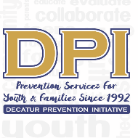 COALITION MEETING            March 14TH, 202312:00 pM - 1:30 pm.Please put your name and your affiliation in ChatWELCOME WITH VISION AND MISSION Vision-Promote a healthy Decatur, free of the negative effects of alcohol and other drugs on youth and families. Mission- Systematically implement evidence-based strategies to promote the behavioral health of youth and families.Introductions-Name, Agency Affiliation, Sector-NEW RECOGNITION (Marnie) Mutasem Shopson (SA Prevention Organization), Brian DiNapoli (Faith), Gary Menard (Gov’t Agency-Health), Willie Washington (schools), Lartesha Chaney(Youth-serving organization), Stacey Stevens(Civic Org), Susan Morley (Parent), Alana Smith (Health), Shamsun Mahar (SA Prevention Organization), Corey Bivins (Youth Serving), Ashley Watson (Epi- Support), Marnie Grodzin (Youth Outreach), Tiffany Cuthbert (Admin Support), Dee Anderson(Parent Outreach), Carol Treible(Evaluator), and Terrie Moore (Director)Evaluator Report-Speaker Series and Staff DevelopmentCarol Treible- Vaping Speaker Series through the Parent Network- the event was live-streamed with 25 participants.Sixteen participants attended, and all felt the information was relevant to understanding vaping and their children.Eleven parents stated they wanted to be more involved, and four said they were already heavily involved.Sixteen stated that they would recommend events to other parents.Eight parents had children in elementary school (k-5th), 12 from middle school, 7 in high school, and 4 with students who had graduated from high school.Suggestions-Brain development, fentanyl, social anxiety in teens, tips on how to find out if your child is addicted to nicotine (resources available to help them), and have Kenneth Haney speak with the middle school students and all grades.More publicity and marketing about the eventsMaybe consider morning events- conversations over coffeeMore events in upper elementary (maybe 4-5 grade locations)Have friends of vape victims come and speak to the students.Carol Treible- Three-hour staff development for nursing staff- Marnie and Susan presented Ten people attended, and 6 out of 10 were unaware of DPI outside the presentation.Ten people stated that the presentation increased their awareness and that they enjoyed it.About 50% of the staff that responded felt that the parents were not fully informed about vaping and its impact. About 8% of participants realized the impact of marijuana use and underage drinking in the community. They would like the presentation brought to elementary schools but much needed in all schools. Terrie- Nurse Moore pulled it together. Prevention+ Wellness now has programming for younger kids. Moving forward, we need funding to work with the upper elementary team. Willie Washington- This presentation may benefit social workers, counselors, and other departments. How’s It Going Trend Data Report-4 years.Terrie Moore- Tracked 30-day use from 2018 and 2022 for high school only.DPI’s goal is to change the community norms and parent perception. Social media campaigning has been geared toward targeting these demographics. Alcohol use 23% to 18%Binge drinking use from 11% to 9%Marijuana use from 18% to 12%Vaping from 21% to 9%Smoking tobacco from 6% to 4%Rx Painkillers from 4% to 3%Heroin from 2.3% to 1.7%Rx Amphetamines from 4% to 3%Other Collaborations-March 16 Mobile Resource Fair, March 31st DHA Egg Hunt, DHS Day, Voluntold CampMarnie Grodzin-DPI can be a premiere site for Screenagers- Under Influence. The third production will be released in two weeks.It will be hosted at the Performing Arts Center for free. Not just limited to the Decatur area but will be promoted to Metro parents and other prevention providers.Utilize it as a Parent Network event but may have to avoid the 24th as there is a PBS premiere about addiction in the community and health disparities. One hour and a half for the film and the panel. Could consider it as a red-carpet event, but food is not allowed at the PAC.They would want CNN to be a part of it and perhaps do a write-up.Would need additional support with promotion and event night support. Once a date is solidified, we will go from there. We will have to decide by the end of the week, but we will most likely proceed. Stacy and Susan volunteered.Mobile Resource Fair this upcoming Thursday in the green space next to the Housing AuthorityDHA Egg Hunt on March 31stCorey Bivins- Narcan training on Thursday at 11 AMAlana Smith- the Naloxone Access Project, a State project through the Opioid Response and Misuse Program, will provide Narcan. Limited quantities, but we will have some. Terrie Moore- If you need access to Naloxone, there is a standing order where you can purchase from a pharmacy without a prescription. The FDA has recommended making it over the counter. Hoping that this will allow the price to go down. Voluntold camp for youth interested in medical careers, etc. DPI has volunteered to participate. They are still playing with the date. DHA Summer Camp- May 31st – June 3rd Lartesha- Leaders in Training-Rising 10th through 12th graders-Two more weeks of recruitment. Currently, she has 9 participants. She will hold interviews after Spring Break. They are requesting DPI to participate in training.Summer camp June 5th- 30th Alana-Health Department- Trying to plan an event for kids throughout DeKalb to register for Summer Camps. The time would be now to host a registration event or participant in the upcoming Fair. Almost completed the Prevention plan and will share it once approval has been received. Stacey (Y)- hosting the annual Healthy Kids’ Day on April 29th and would love to have community sponsors.Willie Washington- College and FAFSA College workshop on March 21st at 6:00 PM.-STOP Act: Targets for 12-20 (Alcohol ONLY) Support from Ashley Watson, Lauren Harris, and Ladarious BrownGraduating Senior handbook for DHS and ASC-show content pageDPI-approved activities include the Parent-Teen Handbook for the parents of graduating seniors and incoming first-year students at Agnes Scott. DPI has received licensing, and the team is preparing to get this out in late May through June. DUI events (Cinema Drive Proposed DHS March 30th) 3 sessions-After school with parentsTwo sessions for the seniors and one session after school. Max participants are 200 parents and students per session. A 3D movie that discusses drinking and driving, driving while texting, driving while tired, etc. Made possible with partial funding through the Georgia Department of Highway Safety. Recruiting Action Team-Ladarious/LaurenIdentified three ASC students and the goal is five team members.PSA- Honor CourtDeveloped a PSA that they entered a contest for. Preparing to launch as a PSA.MOU with ASCAlmost completed.Sticker Shock campaign w/College Action Team-Fall (10 retailers)Partnership for Success 14-24 (Alcohol & Illegal Drugs)PreVenture completed for the year (10 groups-108 invited to participate)Spanish Version BG1 & BG2 completed-ASC Survey Report completed.Deterra Distribution-Any needHarm Reduction? Drink covers, etc.      LGBTQ+ Community  Drug-Free Communities 9-18 (Alcohol, Nicotine, Marijuana)Upcoming Continuation-LAST YEAR! Site Visit February 14th Completed SuccessfullyCMAT Recent & Upcoming Events March 20th City Council and the Proclamation for Alcohol Awareness Month (April) @ 7:30 pParent Network-Screenagers: Under the Influence-Vaping Drugs and Alcohol in the Digital AgeYAT-Members ReportEBP-All Stars (round 3) & Prevention Plus Wellness (all DHS health classes-April)Focus Articles for DPI and NetworkAt-A-Glance Evidence-Based Programs-“Safe Homes “Decatur Parents Network.”All Stars-7th grade Wellness Class-MarniePrevention Plus Wellness 9th-SusanThis Is Not About DrugsPreVenture-Screening-Can We Expand? Parent Handbook for Graduating Seniors (Penn State version)NEXT MEETING: April 11th @ 12:00 